     How to join Sunday Service via telephoneDial the church’s Zoom conference number 647 5580588 At the prompt, press conference code 811 4193 0530#  Wait for conference host to admit your callJoin in the service                                                                                           SundayServiceZoomlink: https://us02web.zoom.us/j/81141930530      Every Wednesday from at 7.00p.m..     Prayer Conference line 647 478 7145     Conference code: 133609PRAYER CONCERNS:•   Pastor Elisabeth and her family for healing and renewal of their       strength for His glory•   Governance Board to be graced with leadership and unity.•   God to lead us to people ready to receive the good news of      Christ.•   God to raise up youth ministers. Praise God for what he plans.•   Our youth and adult bible study group to be effective in      discipleship•   God to raise up workers for the harvest of those needing to know       His love. •   Parents to model a living example of faith and faithfulness•   The church in Canada and worldwide to seek first God’s honor.•   new vital ministry groups to flourish in our church.•   A spirit of humility and faith to fill our hearts with love for all.  •   The Seniors in our church to have good health, peace and joy.•   Earlene Mathieson, Willis Thompson, Tanya’s brother and sister,     Bibi’s daughter and grandson for healing of health issues.•   Joanne and Angelina for strength and that God’s will prevails for     Adelina.•   Evelyne’s friend Mertella, for healing.•   Condolence to Bharthi on the passing of Anthony’s uncle, Danny. •   Us to see our places of work, play, study as areas where we serve      Christ by actions and words.   •   Praise God for His presence with us in all our trials.•   Those who are religious in a ritual sense but      have no saving faith in Christ. 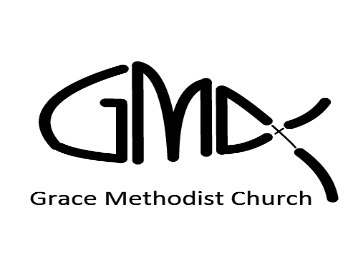 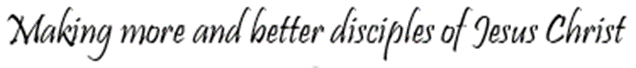 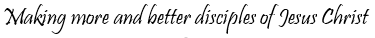 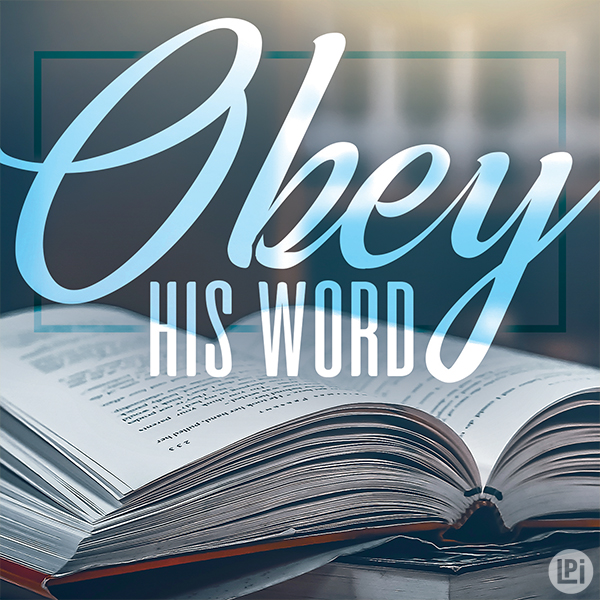 	    Interim Pastor: Pastor Jim Kesselring              	    905-509-6534	    Ministers: People of Grace                      P.O. Box 13529, Best Buy PO,                       3-3221 Derry Rd. W. Mississauga, On. L5N 7L0  ORDER OF SERVICE	OPENING HYMN:	 	To God Be The Glory 	CONFIRMATION:		 The A Creed	SCRIPTURE:		Prov. 14: 17,29, Prov. 15:1					Prov. 29: 11,22 Matt. 5: 17-26		PRAISE & WORSHIP:	Found In You					His Mercy is More					Worthy is the Lamb		TITHES AND OFFERING:		 SERMON: Pastor Jim	“Sermon on the Mount ”	PASTORAL PRAYER:					CLOSING SONG: 		Father  Let Me Dedicate	BENEDICTION:                      	 	ANNOUNCEMENTS:			             AFTER SERVICE FELLOWSHIP: Lets Talk About It		THE SERMON ON THE MOUNT MATTHEW 5: 17-26TITLE: WE HAVE ALL BROKEN THE SIXTH COMMANDMENT--------------------------------------------------------------------------------------------------------------------------------------------------------------------------------------------------------------------------------------------------------------------------------------------------------------------------------------------------------------------------------------------------------------------------------------------------------------------------------------------------------------------------------------------------------------------------------------------------------------------------------------------------------------------------------------------------------------------------------------------------------------------------------------------------------------------------------------------------------------------------------------------------------------------------------------------------------------------------------------------------------------------------------------------------------------------------------------------------------------------------------------------------------------------------------------------------------------------------------------------------------------------------------------------------------------------------------------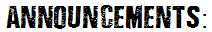   ∙   From February 2021 onwards, Holy Communion will take place on       the first Sunday of each month. Please remember to prepare the      sacraments of wine/grape juice and bread for your family. ∙    We are looking for volunteers for the children’s ministry, please       let us know if you are interested in serving in this area.